		ОБЩИНСКИ СЪВЕТ - ШАБЛА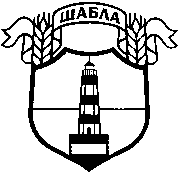                                                                                            Препис-извлечение !ПРОТОКОЛ№ 60от проведено редовно заседание на  Общински съвет – Шаблана 13.06.2023  годинаОТНОСНО: Докладна записка относно удължаване срока на поет дългосрочен общински дълг от Фонд на органите на местното самоуправление в България – Фонд ФЛАГ ЕАД - за осигуряване на мостово финансиране от община Шабла, необходимо за изпълнението на проект: „Възстановяване на уникалното общо културно наследство и насърчаване на съвместния туристически продукт „Хаманджия – първа цивилизация на Стара Европа” финансиран по Договор за безвъзмездна финансова помощ № 81781/17.07.2018 г. по Програма за трансгранично сътрудничество ИНТЕРРЕГ V-A Румъния-България 2014-2020 година.РЕШЕНИЕ №544: На основание чл.21, ал.1, т.10 от Закона за местното самоуправление и местната администрация, чл.3, т.2; чл.4, т.1; чл.13, чл.15а; чл.17а, ал.2 от Закона за общинския дълг, във връзка с докл.записка с вх.№ К-74/19.05.2023 г., Общински съвет-Шабла:1. Дава съгласие да бъде удължен срокът за възстановяване до 25.03.2025 година, на поетият от община Шабла, дългосрочен общински заем с договор за кредит №1273/24.09.2021 г., от Фонд „ФЛАГ“ . ЕАД.2. Изменя свое решение №226/07.07.2021 г., в частта на точка „срок на погасяване“ от решението, като текстът „до 24 месеца“ се заменя с текста „до 25.03.2025 година.“3. Възлага и делегира права на Кмета на Община Шабла да подготви искането за удължаване срока за погасяване на кредита, да го подаде в офиса на Фонд „ФЛАГ“ . ЕАД, както и да извърши всички останали необходими правни и фактически действия за изпълнение на решението по т.1.С поименно гласуване от присъстващите 11 общински съветници с 11 гласа  - „за”,  0 „против” и 0 „въздържали се” –  решението се приема.„За“ – Йорданка Иванова Стоева – Йорданова;  Елеонора Николова Василева; Елка Йорданова Жечева; Живко Спасов Иванов; Ивелина Георгиева Янакиева-Демирева; Кирил Стефанов Кирилов; Красимир Георгиев Ялнъзов; Мария Ставрева Недялова; Милена Петкова Тодорова; Нина Христова Петрова, Стоян Стойчев СтояновДокладна записка относно поемане на краткосрочен общински дълг от „Фонд ФЛАГ“ ЕАД - за осигуряване на мостово финансиране от община Шабла, необходимо за изпълнението на проект „Подобряване на енергийната ефективност в сгради с обществено предназначение в гр.Шабла“, финансиран по договор № BGЕNERGY-2.002-0040-С01 от 29.04.2022 г., по Програма „Възобновяема енергия, енергийна ефективност и енергийна сигурност“ (ВЕЕЕЕС) на Финансовия механизъм на Европейското икономическо пространство 2014-2021 г., процедура BGЕNERGY-2.002 „Енергийна ефективност на сгради“.РЕШЕНИЕ №545: На основание чл. 21, ал. 1, т. 10 от Закона за местното самоуправление и местната администрация, чл. 3, т. 2, чл. 5, т. 5, чл. 13, чл. 16, чл. 17 и чл. 19 „а“ от Закона за общинския дълг, във връзка с докл.записка с вх.№ К-83/06.06.2023 г.,Общински съвет-Шабла: Дава съгласие Община Шабла да сключи договор за кредит с „Фонд ФЛАГ” ЕАД, по силата на който да поеме краткосрочен общински дълг с цел реализацията на проект: „Подобряване на енергийната ефективност в сгради с обществено предназначение в гр. Шабла“, финансиран по договор № BGENERGY-2.002-0040-С01 от 29.04.2022 г., от Програма „Възобновяема енергия, енергийна ефективност и енергийна сигурност“ (ВЕЕЕЕС) на Финансовия механизъм на Европейското икономическо пространство 2014-2021 г., процедура BGENERGY-2.002 „Енергийна ефективност на сгради“, при следните основни параметри:Максимален размер на дълга – 400 000 лв. (четиристотин хиляди лева);Валута на дълга – лева;Вид на дълга – краткосрочен дълг, поет с договор за общински заем;Условия за погасяване: Срок на погасяване – до 12 месеца, считано от датата на подписване на договора за кредит, с възможност за предсрочно погасяване изцяло или на части, без такса за предсрочно погасяване;Източници за погасяване на главницата – чрез плащанията от  Управляващия орган съгласно Договор за безвъзмездна финансова помощ договор № BGENERGY-2.002-0040-С01 от 29.04.2022 г. и/или от собствени бюджетни средства.Максимален лихвен процент – шестмесечен EURIBOR плюс максимална надбавка от 4.083 %;Други такси, наказателни лихви, неустойки и разноски – съгласно ценовата политика на Фонд ФЛАГ ЕАД и Управляващата банка;Начин на обезпечение на кредита:Учредяване на залог върху вземанията на Община Шабла по Договор за безвъзмездна помощ № BGENERGY-2.002-0040-С01 от 29.04.2022 г., сключен с Министерство на енергетиката, в качеството му на Програмен оператор по Програма „Възобновяема енергия, енергийна ефективност и енергийна сигурност“, финансирана по Финансов механизъм на Европейското икономическо пространство 2014 – 2021 г., постъпващи по банкова сметка, вземанията за наличностите по която, настоящи и бъдещи, също са обект на особен залог; Учредяване на залог върху настоящи и бъдещи парични вземания, представляващи настоящи и бъдещи приходи на община Шабла, по чл. 45, ал. 1, т. 1, букви от „а“ до „ж“ от Закон за публичните финанси, както и трансфери за местни дейности, включително обща изравнителна субсидия, съгласно чл. 52, ал. 1, т. 1, буква „б“ от Закона за публичните финанси, включително и тези, постъпващи по банкова сметка, вземанията за наличностите по която, настоящи и бъдещи, също са обект на особен залог.Възлага и делегира права на Кмета на Община Шабла да подготви искането за кредит, да го подаде в офиса на „Фонд  ФЛАГ“ ЕАД, да подпише договора за кредит и договорите за залог, както и да извърши всички останали необходими правни и фактически действия за изпълнение на решението по т. 1. С поименно гласуване от присъстващите 11 общински съветници с 11 гласа  - „за”,  0 „против” и 0 „въздържали се” –  решението се приема.„За“ – Йорданка Иванова Стоева – Йорданова;  Елеонора Николова Василева; Елка Йорданова Жечева; Живко Спасов Иванов; Ивелина Георгиева Янакиева-Демирева; Кирил Стефанов Кирилов; Красимир Георгиев Ялнъзов; Мария Ставрева Недялова; Милена Петкова Тодорова; Нина Христова Петрова, Стоян Стойчев СтояновДокладна записка относно приемане на Наредба за изменение на Наредбата за установяване на жилищни нужди, настаняване под наем в общински жилища, ползване и управление на община Шабла.РЕШЕНИЕ №546: На основание чл. 21,ал.1,т.8, ал. 2 от Закона за местното самоуправление и местната администрация, във връзка с чл. 45а, ал.1 от Закона за общинската собственост, във връзка с докл.записка с вх.№ К-78/25.05.2023 г., Общински съвет-Шабла:Приема следната Наредба за изменение и допълнение на Наредба за установяване на жилищни нужди, настаняване под наем в общински жилища, ползване  и управление. § 1. Досегашната глава четвърта става глава пета, а в глава четвърта се приемат следните изменения и допълнения:„Глава четвъртаПРОДАЖБА НА ОБЩИНСКИ ЖИЛИЩАЧл.42. (1) Общинските жилища, предназначени за продажба, могат да се продават след решение на Общинския съвет.(2) Предложенията за определяне жилищата за продажба се внасят в Общинския съвет от Кмета на Общината.Чл.43 (1) Общински жилища могат да бъдат продавани без търг и конкурс на:1. настанените в тях лица, отговарящи на условията по чл.47, ал.1, т.1 и 2 от ЗОС.2. наемателите, отговарящи на условията за настаняване в общински жилища.3. настанени във ведомствени общински жилища при условията на чл.48, ал.2 от ЗОС;(2) Право на закупуване на общинско жилище имат наематели:а) на които не са прекратени наемните договори при условията на чл.46, ал.1, т.1, 3, 4, 7 и 8 от ЗОС;б) не са се самонастанявали в общинско жилище.в) не им е съставян констативен протокол за нарушение на Вътрешния правилник на етажната собственост и не им е налагана глоба.(3) Жилищата, заемани от две или повече семейства, представляващи домакинство, при писмено съгласие помежду им, могат да се продават на едно от семействата или в съсобственост.(4) Жилищата, предназначени за продажба, се продават по пазарна цена, определена с решението за продажба от общинския съвет, на база на пазарна оценка от лицензиран оценител. Продажбата не може да се извърши на цена, по-ниска от данъчната оценка на имота.(5) Към искането за покупка на общинско жилище се прилагат настанителна заповед и декларация за семейно и имотно състояние.Чл.44 Жилищата, свободни от наематели, могат да се продават след решение на Общинския съвет при условия и ред, определени със ЗОС и Наредбата по чл. 8, ал. 2 от ЗОС след провеждане на търг или конкурс.Чл.45 (1) Продажбите се извършват в двумесечен срок след решението на Общинския съвет със заповед на Кмета на Общината.(2) Заповедта се издава в едномесечен срок от вземане на решението и се връчва по реда на ГПК.(3) Заплащането на цената, Данък добавена стойност, местен данък и стойностна на оценката от правоспособно лице се извършва в едномесечен срок от връчване на заповедта.(4) При неизпълнение на задължението по ал.3, преписката за продажба се счита за прекратена. Неизпълнилият заповедта няма право да подава ново заявление за закупуване на общинско жилище в едногодишен срок от прекратяване на преписката. Същият заплаща изготвянето на оценката от правоспособно лице със следващия наем.(5) В 14-дневен срок от постъпване на сумите по ал.3 Кметът на общината сключва договор за продажба. Договорът се вписва от купувача в Службата по вписванията към Районен съд – Каварна.Чл.46 (1) Не могат да се продават:1.Общинските жилища в сгради, общинска собственост, чието основно предназначение е да задоволяват административни, стопански, културни, образователни, здравни и търговски нужди.2.Резервните жилища.3.Общинските жилища в сгради върху терени, които подлежат на принудително отчуждаване по реда на Глава трета на ЗОС.4. Жилища, в които са настанени две или повече семейства, които не образуват домакинство.“ § 2. Разпоредбите на новата глава пета от чл.42 до чл.47 включително изменят поредността си и стават от чл.47 до чл.52. С поименно гласуване от присъстващите 11 общински съветници с 11 гласа  - „за”,  0 „против” и 0 „въздържали се” –  решението се приема.„За“ – Йорданка Иванова Стоева – Йорданова;  Елеонора Николова Василева; Елка Йорданова Жечева; Живко Спасов Иванов; Ивелина Георгиева Янакиева-Демирева; Кирил Стефанов Кирилов; Красимир Георгиев Ялнъзов; Мария Ставрева Недялова; Милена Петкова Тодорова; Нина Христова Петрова, Стоян Стойчев СтояновДокладна записка относно отдаване под наем на части от имоти общинска собственост на преместваеми обекти.РЕШЕНИЕ №547: На основание чл.21, ал.1, т.8 от ЗМСМА и чл.8, ал.9 от ЗОС, във връзка с докл.записка с вх.№ К-79/25.05.2023 г., Общински съвет-Шабла:  Допълва приетата програма за управление и разпореждане с имотите общинска собственост за 2023г. както следва: раздел III, точка 4 „Имоти, които ще бъдат отдадени под наем”Част от 83017.503.3021 по КК на гр.Шабла с площ 15 кв.м. за разполагане на един преместваем обект и едно парко мястоЧаст от ПИ 73780.501.264 по КК на с.Тюленово с площ 15 кв.м. за разполагане на един преместваем обект и едно парко мястоЧаст от ПИ 24102.501.382 кв.м по КК на с.Дуранкулак с площ 15 кв.м. за разполагане на един преместваем обект и едно парко мястоС поименно гласуване от присъстващите 11 общински съветници с 11 гласа  - „за”,  0 „против” и 0 „въздържали се” –  решението се приема.„За“ – Йорданка Иванова Стоева – Йорданова;  Елеонора Николова Василева; Елка Йорданова Жечева; Живко Спасов Иванов; Ивелина Георгиева Янакиева-Демирева; Кирил Стефанов Кирилов; Красимир Георгиев Ялнъзов; Мария Ставрева Недялова; Милена Петкова Тодорова; Нина Христова Петрова, Стоян Стойчев СтояновРЕШЕНИЕ №548: На основание чл.21, ал.1, т.8 от ЗМСМА; чл.14, ал.1, и ал.7 от ЗОС и чл.19, ал.1 и чл.21 от НРПУРОИ, във връзка с докл.записка с вх.№ К-79/25.05.2023 г., Общински съвет-Шабла:  1. Дава съгласието си да се обяви публично оповестен търг с тайно наддаване за отдаване под наем на част от имот ПИ 83017.503.3021 по КК на гр.Шабла с площ 15 кв.м., част от имот ПИ 73780.501.264 по КК на с.Тюленово с площ 15 кв.м., част от ПИ 24102.501.382 по КК на с.Дуранкулак с площ 15 кв.м., съгласно схеми за поставяне за преместваеми обекти по чл.56 от ЗУТ,  както следва:Терен за преместваем обект в ПИ 83017.503.3021,с площ 15.00 кв.м.,като от тях 2.5 кв.м. за разполагане на премествам обект и 12.5кв.м. прилежащо паркомясто;Терен за преместваем обект в ПИ 73780.501.264, с площ 15.00 кв.м., като от тях 2.5 кв.м. за разполагане на премествам обект и 12.5кв.м. прилежащо паркомясто;Терен за преместваем обект в ПИ 24102.501.382, с площ 15.00 кв.м., като от тях 2.5 кв.м. за разполагане на премествам обект и 12.5кв.м. прилежащо паркомясто.1.1. Одобрява начални тръжни цени, съгласно пазарна оценка от лицензиран оценител в размер на: Част от ПИ 83017.503.3021 - 26.00(двадесет и шест, 0.00)лева на месец без ДДС;Част от ПИ 73780.501.264 - 26.00(двадесет и шест, 0.00)лева на месец без ДДС;Част от ПИ 24102.501.382 - 26.00(двадесет и шест, 0.00)лева на месец без ДДС;.1.2. Определя срок на договорите за наем – 5 /пет/ години, считано от датата на сключване.2.  Възлага на Кмета на община Шабла да извърши последващите действия по обявяване и провеждане на тръжната процедура.С поименно гласуване от присъстващите 11 общински съветници с 11 гласа  - „за”,  0 „против” и 0 „въздържали се” –  решението се приема.„За“ – Йорданка Иванова Стоева – Йорданова;  Елеонора Николова Василева; Елка Йорданова Жечева; Живко Спасов Иванов; Ивелина Георгиева Янакиева-Демирева; Кирил Стефанов Кирилов; Красимир Георгиев Ялнъзов; Мария Ставрева Недялова; Милена Петкова Тодорова; Нина Христова Петрова, Стоян Стойчев СтояновДокладна записка относно обсъждане и одобряване на Годишен отчетен доклад за наблюдение на изпълнението на План за интегрирано развитие на Община Шабла (ПИРО) 2021-2027 г. за 2022 година. РЕШЕНИЕ №549: На основание чл.21, ал.2 във връзка с чл.21, ал.1, т.23 и т.24 от Закона за местното самоуправление и местната администрация, във връзка с чл.24, т.4 от Закона за регионално развитие, чл.72, ал.3 и ал.4 от ППЗРР, във връзка с докл.записка с вх.№ К-73/19.05.2023 г.,Общински съвет-Шабла:Одобрява Годишен доклад за наблюдение на изпълнението през 2022 година на Планът за интегрирано развитие на Община Шабла 2021 - 2027 година. С явно гласуване от присъстващите 11 общински съветници с 11 гласа  - „за”,  0 „против” и 0 „въздържали се” –  решението се приема.Докладна записка относно разрешение  за изменение на подробен устройствен план  ПУП- план за регулация (ПР)и промяна на уличната регулационна линия от южната страна на УПИ XII в квартал 18 по плана на с.Тюленово, община Шабла.РЕШЕНИЕ №550: . На основание чл.21,ал.1, т.11 от ЗМСМА, чл.134, ал.2,т.1,  т.2 и т.6, чл.135, ал.1 и ал.2, чл.208, ал.2 и чл.124 а, ал.1 от ЗУТ,  във връзка с докл.записка с вх.№ К-75/23.05.2023 г., Общински съвет-Шабла:Разрешава изработване изменение на  ПУП – ПР  УПИ XII  в квартал 18  по плана на с.Тюленово, община Шабла както следва:промяна на уличната регулационна линия от южната  на УПИ XII   промяна на регулационния план  за  УПИ XII   в  квартал 18 съобразявайки се с кадастралните граници на ПИ 73780.501.444На основание чл.6а, т.1, буква„а“ и т.2 от Наредбата за ОС, ДВ бр.73/2007г., изм. и доп., ДВ бр.94/2012 год., следва да се  представи становище на  РИОСВ –Варна. При изработването да бъдат изпълнени изискванията на чл.19, чл.31 (1) от ЗУТ,  чл.46-50 от Наредба 8/14.06.2001г. за обема и съдържанието на устройствените схеми и планове.        Решението да се обяви по реда на чл.124б от ЗУТ.С явно гласуване от присъстващите 11 общински съветници с 11 гласа  - „за”,  0 „против” и 0 „въздържали се” –  решението се приема.Докладна записка относно разрешение  за изменение на подробен устройствен план (ПУП-ПР)  план  регулация ) в обхват УПИ IV и  УПИ XI  в квартал 3 по плана на с.Граничар, община Шабла.РЕШЕНИЕ №551:На основание чл.21,ал.1, т.11 от ЗМСМА, чл.134, ал.2,т.1, т.2 и т.6, чл.135,  ал.2, , и чл.124а, ал.1 от ЗУТ,  във връзка с докл.записка с вх.№ К-76/23.05.2023 г., Общински съвет-Шабла:Дава съгласие за  изработване и изменение на ПУП – ПР  в  обхват УПИ IV  УПИ  V УПИ  VI, УПИ VII,   УПИ VIII,   УПИ IX,   УПИX,  УПИ XI  в кв.3 по плана на с.Граничар, общ.Шабла, както следва:Изменение на плана за регулация в кв.3, с.Граничар     промяна на регулационните линии на УПИ IV,  УПИ  V, УПИ  VI, УПИ VII,  УПИ VIII, УПИ IX, УПИX, УПИ XI в кв.3 така че да съвпаднат с кадастралните граници на имотите.     ПИ 17782.501.112,  ПИ 17782.501.113,  ПИ 17782.501.115 и  ПИ 27108.501.234  се урегулират по имотни граници     промяна на плана за регулация,  като взаимно предаване  на част от УПИ V  към  новообразуваното УПИ VII-общ. Община Шабла следва да предприеме необходимите действия по чл.15 от ЗУТ преди одобряване на ПУП-ПР.        На основание чл.6а, т.1, буква„а“ и т.2 от Наредбата за ОС, ДВ бр.73/2007г., изм. и доп., ДВ бр.94/2012 год., следва да се  представи становище на  РИОСВ –Варна. При изработването да бъдат изпълнени изискванията на чл.19, чл.31 (1) от ЗУТ,  чл.46-50 от Наредба 8/14.06.2001г. за обема и съдържанието на устройствените схеми и планове.        Решението да се обяви по реда на чл.124б от ЗУТ.С явно гласуване от присъстващите 11 общински съветници с 11 гласа  - „за”,  0 „против” и 0 „въздържали се” –  решението се приема.Докладна записка относно предварително съгласие за учредяване право на преминаваме през поземлени имоти публична общинска собственост - пасище.РЕШЕНИЕ №552: На основание чл.21, ал.1, т.8 от ЗМСМА, чл.25, ал.4 и ал.5 от Закона за стопанисването и ползването на земеделските земи, във връзка с чл.192, ал.3 и ал.5, докл.записка с вх.№ К-85/13.06.2023 г., Общински съвет-Шабла:Изразява предварително съгласие - за учредяване на ограничени вещни права и сервитути за връзка между Дуранкулашкото езеро и Черно море, в полза на заявителя - Регионална инспекция по оконлната среда и водите - Варна, съгласно приложените скици - проект, върху:3 222 кв.м. от поземлен имот 39493.38.169 по КК на с.Крапец - пасище, публична общинска собственост.75 кв.м. от поземлен имот 24102.38.62 по КК на с.Дуранкулак - пасище, публична общинска собственост.1.1.Определя срок на валидност на предварителното съгласие 5(пет) години от датата на приемане на настоящото решение.2.  Възлага на кмета на Община Шабла да извърши всички действия за правилното и законосъобразно изпълнение на настоящото решение.С поименно гласуване от присъстващите 11 общински съветници с 11 гласа  - „за”,  0 „против” и 0 „въздържали се” –  решението се приема.„За“ – Йорданка Иванова Стоева – Йорданова;  Елеонора Николова Василева; Елка Йорданова Жечева; Живко Спасов Иванов; Ивелина Георгиева Янакиева-Демирева; Кирил Стефанов Кирилов; Красимир Георгиев Ялнъзов; Мария Ставрева Недялова; Милена Петкова Тодорова; Нина Христова Петрова, Стоян Стойчев СтояновДокладна записка относно одобрение на предложение за планиране на социални услуги, които се финансират изцяло или частично от държавния бюджет в община Шабла.РЕШЕНИЕ №553:  На основание чл.21, ал. 1, т. 23 и ал. 2 от Закона за местното самоуправление и местната администрация и съгласно чл. 43, ал.2 от Наредбата за планирането на социалните услуги, във връзка с докл.записка с вх.№ К-77/23.05.2023 г., Общински съвет-Шабла:1. Одобрява изготвеното предложение за планираните социални  и  интегрирани здравно-социални услуги на общинско и областно ниво, които се финансират изцяло или частично от държавния бюджет по чл. 15 от Закона за социалните услуги, предоставяни в 2 Комплекса за социални услуги. 2. Упълномощава Кмета на Община Шабла да извърши всички последващи действия.С явно гласуване от присъстващите 11 общински съветници с 11 гласа  - „за”,  0 „против” и 0 „въздържали се” –  решението се приема.Председател на ОбС-Шабла : 		/п/                                       /Д-р  Йорданка Стоева/Вярно с оригинала   при ОбС-Шабла                                    Снел преписа:                                    /Н.Иванова/	